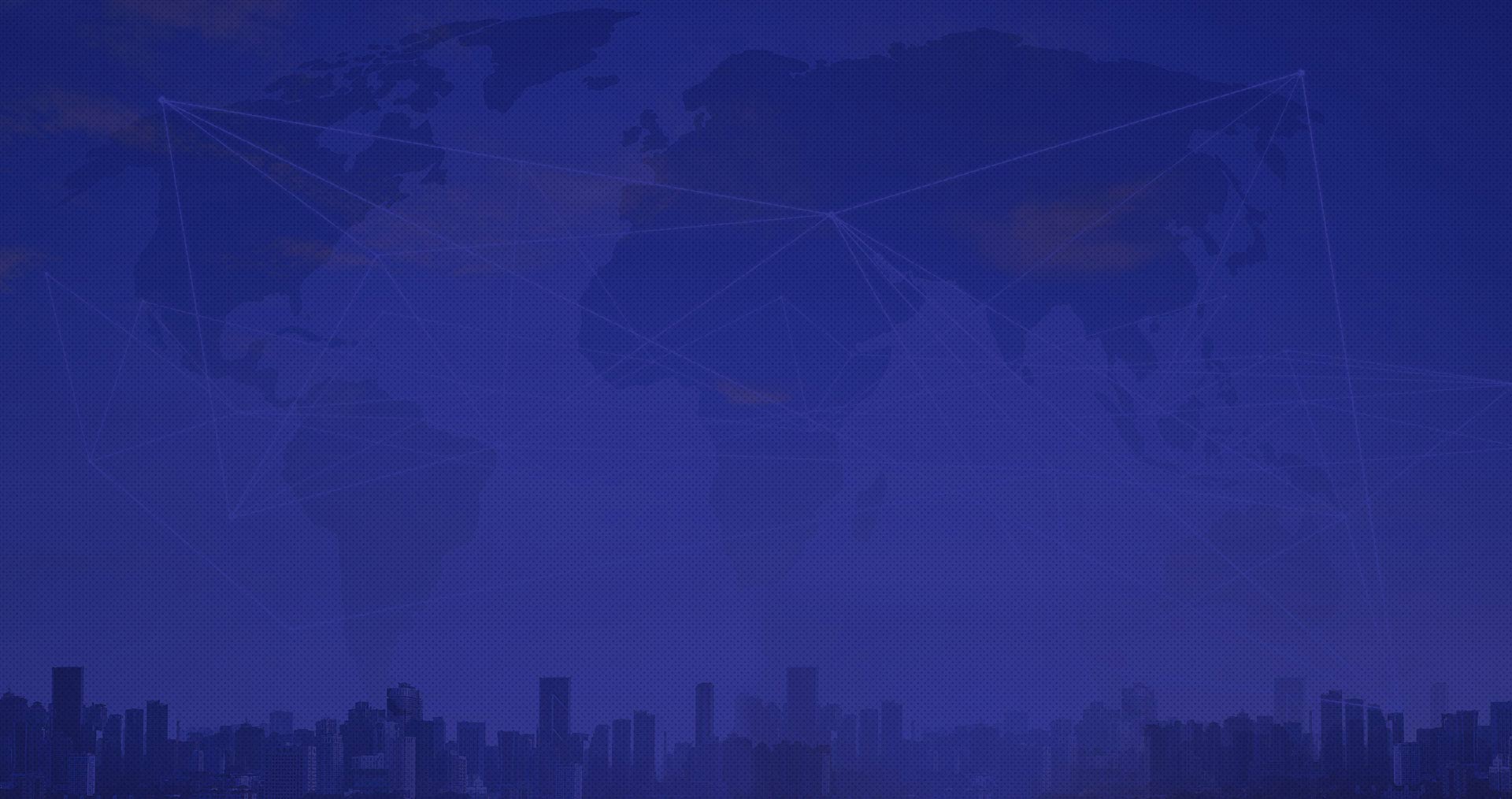 To be completed by Project Manager / Project Lead To be completed by Alliance PartnerTransfer #Client NameDeliverable TypeAlliance Partner Estimated FeeAlliance Partner Estimated HoursPM NameAssigned DateDeliverable Due DateAlliance Partner NameAlliance Partner Signature